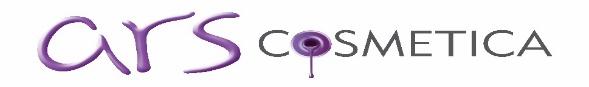 Stylizacja paznokci - manicurePedicure  PodologiaZabiegi na twarz i ciało z użyciem aparaturyZabiegi na twarz Peel MissionZabiegi na twarz – Nanili ProfessionalZabiegi na twarz – ONmacabimDepilacja woskiemRzęsyHennaIBX50,00 złIBX + manicure75,00 złIBX + manicure + odżywka80,00 złIBX + manicure + utwardzenie płytki85,00 złIBX + manicure + zdjęcie hybrydy90,00 złIBX + manicure hybrydowy105,00 złIBX + Manicure hybrydowy ze zdjęciem hybrydy robionej w innym salonie115,00 złIBX + Manicure hybrydowy ze zdjęciem hybrydy robionej w naszym salonie105,00 złIBX + manicure z malowaniem90,00 złIBX + manicure z malowaniem + zdjęcie hybrydy100,00 złIBX + manicure z odżywką + zdjęcie hybrydy85,00 złIBX + manicure z utwardzeniem płytki + zdjęcie utwardzenia100,00 złMalowanie30,00 złManicure frezarkowy55,00 złManicure hybrydowy (bez zdjęcia hybrydy)80,00 złManicure hybrydowy + przedłużenie Hard105,00 złManicure hybrydowy + utwardzenie Hard90,00 złManicure hybrydowy + utwardzenie żel105,00 złManicure hybrydowy french/ombre95,00 złManicure hybrydowy french/ombre ze zdjęciem starej hybrydy robionej w innym salonie105,00 złManicure hybrydowy french/ombre ze zdjęciem starej hybrydy robionej w naszym salonie95,00 złManicure hybrydowy ze zdjęciem starej hybrydy robionej w innym salonie90,00 złManicure hybrydowy ze zdjęciem starej hybrydy robionej w naszym salonie80,00 złManicure japonski70,00 złManicure japoński + zdjęcie hybrydy85,00 złManicure klasyczny55,00 złManicure klasyczny + odżywka60,00 złManicure klasyczny + Przedłużenie Hard75,00 złManicure klasyczny + utwardzenie płytki75,00 złManicure klasyczny + zdjęcie hybrydy65,00 złManicure klasyczny z malowaniem70,00 złManicure klasyczny z malowaniem + zdjęcie hybrydy75,00 złManicure klasyczny z odżywką + zdjęcie hybrydy70,00 złManicure SPA (z malowniem)85,00 złNaprawa paznokcia10,00 złParafina na dłonie55,00 złZdjęcie hybrydy30,00 złZdjęcie hybrydy + opiłowanie40,00 złZdjęcie masy akryl/żel45,00 złZdobienie5,00 złŻel/akryl przedłużenie105,00 złŻel/akryl przedłużenie + hybryda135,00 złŻel/akryl uzupełnienie95,00 złŻel/akryl uzupełnienie + hybryda105,00 złMalowanie klasycznym lakierem - stopy40,00 złMalowanie lakierem hybrydowym stopy60,00 złMalowanie odżywką25,00 złPedicure85,00 złPedicure + zdjęcie hybrydy95,00 złPedicure hybrydowy120,00 złPedicure hybrydowy french130,00 złPedicure hybrydowy french ze zdjęciem starej hybrydy robionej nie w naszym salonie145,00 złPedicure hybrydowy french ze zdjęciem starej hybrydy robionej w naszym salonie130,00 złPedicure hybrydowy ze zdjęciem starej hybrydy robionej nie w naszym salonie135,00 złPedicure hybrydowy ze zdjęciem starej hybrydy robionej w naszym salonie120,00 złPedicure SPA100,00 złPedicure SPA + zdjęcie hybrydy120,00 złPedicure SPA z hybrydą140,00 złPedicure SPA z hybrydą + zdjęcie hybrydy robionej w innym salonie150,00 złPedicure SPA z hybrydą + zdjęcie hybrydy robionej w naszym salonie140,00 złPedicure SPA z malowaniem120,00 złPedicure SPA z malowaniem + zdjęcie hybrydy125,00 złPedicure SPA z odżywką110,00 złPedicure SPA z odżywką + zdjęcie hybrydy120,00 złPedicure z malowaniem100,00 złPedicure z malowaniem + zdjęcie hybrydy115,00 złPedicure z odżywką95,00 złPedicure z odżywką + zdjęcie hybrydy105,00 złZdjęcie pedicure hybrydowego40,00 złKlamra - Implant jednoczęściowy155,00 złKlamra - Implant jednoczęściowy - Wizyta kontrolna z regulacją klamry60,00 złKlamra korygująca drutowa Frassera150,00 złKlamra korygująca drutowa Frassera - Wizyta kontrolna z regulacją klamry55,00 złKlamra pasywna - korekcja Unguisan Blue Light HARD150,00 złKonsultacja30,00 złOczyszczenie paznokcia zmienionego chorobowo / pourazowego35,00 zł - 55,00 złOdciążenie25,00 złPedicure podologiczny (z usunięciem nadmiernych zrogowaceń)115,00 złPedicure podologiczny + zdjęcie hybrydy125,00 złPedicure podologiczny hybrydowy (z usunięciem nadmiernych zrogowaceń)150,00 złPedicure podologiczny hybrydowy + zdjęcie hybrydy robionej w innym salonie165,00 złPedicure podologiczny hybrydowy + zdjęcie hybrydy robionej w naszym salonie150,00 złPedicure podologiczny hybrydowy french160,00 złPedicure podologiczny hybrydowy french + zdjęcie hybrydy robionej w naszym salonie160,00 złPedicure podologiczny z malowaniem130,00 złPedicure podologiczny z malowaniem + zdjęcie hybrydy140,00 złPedicure specjalistyczny – leczniczy160,00 złPedicure specjalistyczny – leczniczy z malowaniem180,00 złPedicure specjalistyczny – leczniczy z malowaniem hybrydą180,00 złPękające pięty70,00 zł - 130,00 złPodcięcie brodawki wirusowej40,00 złRekonstrukcja paznokcia grzybiczego i pourazowego40,00 zł - 80,00 złRekonstrukcja paznokcia grzybiczego i pourazowego - Uzupełnienie20,00 zł - 50,00 złTamponada20,00 złTejping15,00 złUsunięcie modzela40,00 złUsunięcie odcisku 1 wizyta55,00 złWycięcie płytki paznokcia wrastającego i tamponada35,00 złZdjęcie klamry30,00 złBloomea - partia ciała310,00 złBloomea - twarz310,00 złBloomea - twarz - pakiet 5 zabiegów1275,00 złBloomea - twarz, szyja360,00 złBloomea - twarz, szyja - pakiet 5 zabiegów1490,00 złBloomea - twarz, szyja, dekolt410,00 złBloomea - twarz, szyja, dekolt - Pakiet 5 zabiegów1700,00 złDermomasaż biodra100,00 złDermomasaż biodra - pakiet 5 zabiegów425,00 złDermomasaż brzuch90,00 złDermomasaż brzuch - pakiet 5 zabiegów380,00 złDermomasaż pośladki90,00 złDermomasaż pośladki - pakiet 5 zabiegów380,00 złDermomasaż ramiona90,00 złDermomasaż ramiona - pakiet 5 zabiegów380,00 złDermomasaż uda100,00 złDermomasaż uda - pakiet 5 zabiegów425,00 złFale radiowe RF brzuch90,00 złFale radiowe RF brzuch - pakiet 5 zabiegów380,00 złFale radiowe RF podbródek50,00 złFale radiowe RF pośladki90,00 złFale radiowe RF pośladki - pakiet 5 zabiegów380,00 złFale radiowe RF twarz120,00 złFale radiowe RF twarz, szyja140,00 złFale radiowe RF twarz, szyja, dekolt160,00 złFale radiowe RF uda100,00 złFale radiowe RF uda - pakiet 5 zabiegów425,00 złLiposukcja ultradźwiękowa brzuch90,00 złLiposukcja ultradźwiękowa brzuch - pakiet 5 zabiegów380,00 złLiposukcja ultradźwiękowa pośladki90,00 złLiposukcja ultradźwiękowa pośladki - pakiet 5 zabiegów380,00 złLiposukcja ultradźwiękowa ramiona80,00 złLiposukcja ultradźwiękowa ramiona - pakiet 5 zabiegów340,00 złLiposukcja ultradźwiękowa uda100,00 złLiposukcja ultradźwiękowa uda - pakiet 5 zabiegów425,00 złLiposukcja ultrazwiękowa zabieg z pakietu0,00 złMezoterapia bezigłowa twarz115,00 złMezoterapia bezigłowa twarz, szyja, dekolt135,00 złMikrodermabrazja (dodatek do zabiegów)75,00 złmikrodermabrazja 1/2 promocja60,00 złMikrodermabrazja, maska/ampułka115,00 złMikrodermabrazja, maska i ampułka135,00 złOxybrazja twarz135,00 złOxybrazja twarz, szyja155,00 złOxybrazja twarz, szyja, dekolt165,00 złPeeling kawitacyjny75,00 złPeeling kawitacyjny - dodatek do zabiegu40,00 złPeeling kawitacyjny, ampułka/maska95,00 złPeeling kawitacyjny, maska i ampułka115,00 złThermCell - 1 naczynko60,00 złThermCell - 4 naczynka160,00 złThermCell - nos150,00 złThermCell - policzki400,00 złThermCell - twarz500,00 złAmber Peel - Peel Mission145,00 złAnti Acne 1 (kwas salicylowy) - Peel Mission125,00 złAnti Acne 2 (kwas salicylowy) - Peel Mission145,00 złAnti Acne 3 (kwas salicylowy) - Peel Mission165,00 złAnti Age 1 (kwas glikolowy) - Peel Mission125,00 złAnti Age 2 (kwas glikolowy) - Peel Mission145,00 złAnti Age 3 (kwas glikolowy) - Peel Mission165,00 złArchitect - Peel Mission175,00 złAza Peel (kwas azaleinowy) - Peel Mission145,00 złFerul Peel 1 - Peel Mission145,00 złFerul Peel 2 - Peel Mission165,00 złLacto Peel 2 - Peel Mission155,00 złLightening 2 (Kwas mlekowy) - Peel Mission145,00 złLightening 3 (Kwas mlekowy) - Peel Mission165,00 złMat Ferul - Peel Mission145,00 złPeruvic Peel 1 (kwas pirogronowy) - Peel Mission125,00 złPeruvic Peel 2 (kwas pirogronowy) - Peel Mission145,00 złPeruvic Peel 3 (kwas pirogronowy) - Peel Mission165,00 złReti Peel - Peel Mission315,00 złShiki Peel (Kwas Shikimowy) - Peel Mission65,00 złSkin Revital 1(Kwas migdałowy) - Peel Mission135,00 złSkin Revital 2 (Kwas migdałowy) - Peel Mission155,00 złVitamin C Peel 1 (kwas askorbinowy i laktobionowy) dodatek do zabiegu - Peel Mission35,00 złVitamin C Peel 2 (kwas askorbinowy i laktobionowy) dodatek do zabiegu - Peel Mission45,00 złNanili - Acne Ili-Peel Nanili dla cery trądzikowej i z trądzikiem różowatym155,00 złNanili - Arginin Ili Peel Nanili dla cery naczyniowej i suchej140,00 złNanili - Pyruvic Ili Peel Nanili dla cery tłustej, trądzikowej, dojrzałej155,00 złONmacabim DM - na bazie kocanki hebrajskiej do cery z aktywnym trądzikiem, łojotokowej165,00 złONmacabim NR - na bazie wiesiołka dwuletniego dla cery normalnej, suchej i dojrzałej170,00 złONmacabim VC - z witaminą C z kwiatów Cytron do cery normalnej, suchej, naczyniowej, szarej170,00 złDepilacja bikini40,00 zł - 60,00 złDepilacja broda / wąsik20,00 złDepilacja klatka piersiowa50,00 zł - 70,00 złDepilacja łydki40,00 złDepilacja nogi90,00 złDepilacja nosa20,00 złDepilacja pachy35,00 złDepilacja plecy70,00 zł - 90,00 złDepilacja pośladki50,00 złDepilacja ręce całe, dłonie55,00 złDepilacja ręce do łokcia, dłonie40,00 złDepilacja uda50,00 złDepilacja uszu20,00 złRegulacja brwi20,00 złKeratynowy lifting rzęs130,00 złRzęsy 1:1155,00 złRzęsy 1:1 uzupełnienie do 30 dni90,00 złRzęsy 3/4D205,00 złRzęsy 3/4D uzupełnienie do 30 dni120,00 złZdjęcie rzęs30,00 złHenna brwi z regulacją40,00 złHenna brwi/rzęs15,00 złHenna komplet 45,00 złPrzekłuwanie uszu  Kolczyki – płatki uszu (cena z kolczykami)   90,00 złKolczyk 1 szt45,00 zł